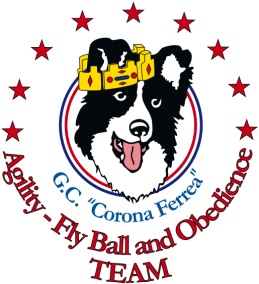 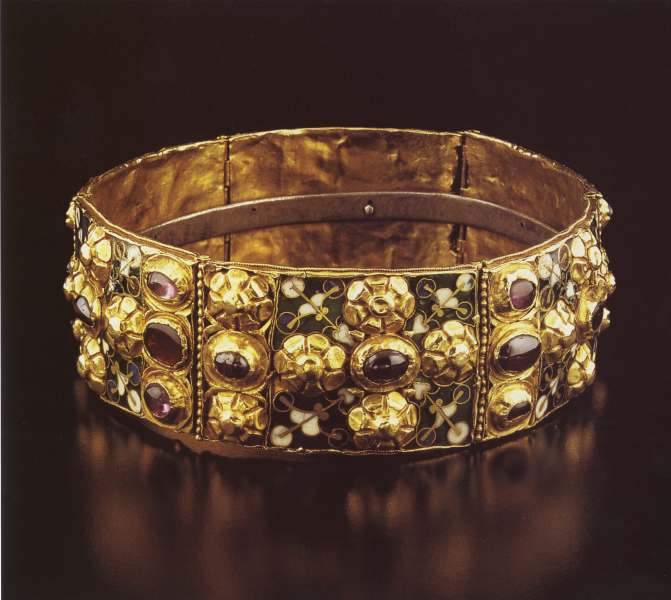 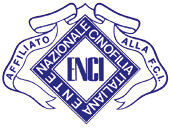     18 NOVEMBRE 2018Test di Controllo dell’Affidabilità e dell’Equilibrio Psichico per Cani e Padroni Buoni Cittadini - CAE-1ORGANIZZATO DAL GRUPPO CINOFILO MONZESE CORONA FERREACampo Scuola Cinofilo – Via Ippolito Nievo 5 – MonzaGiudiceFRANZETTI MILENAINIZIO GIUDIZI ORE 10Al superamento del test, da parte del binomio cane-conduttore, è previsto il rilascio di un tesserino di riconoscimento (patentino) riferito ad ogni binomio."Il CAE-1 è un test che mira a certificare un cane socialmente affidabile e senza problematiche di comportamento prendendo in considerazione il binomio cane-conduttore nella vita quotidiana.”I cani non potranno essere iscritti se non provvisti di microchip identificativo e della dichiarazione di avvenuta iscrizione all’anagrafe canina. I cani devono essere in regola con le normative sanitarie ed avere un’età minima di 15 mesi.Possono partecipare al test anche cani non iscritti al Libro genealogico del cane di razza ( meticci)Possono partecipare le femmine in calore, ma devono essere poste, nell’ordine di partenza, alla fine dell’esame.Sul sito www.gruppocinofilomonzese.it troverete la scheda per l'iscrizione da compilare e inviare via mail all'indirizzo info@gruppocinofilomonzese.it insieme al pagamento.  Costo dell’iscrizione 25 Euro.BONIFICO: Banca Popolare di BergamoFiliale di Monza via Manzoni 	IT72D0311120405000000001017PAYPAL: info@gruppocinofilomonzese.itspecificando il nome dell’intestatario del cane e citando l’eventuale numero di tessera ENCIIscrizioni entro il 15 NOVEMBRE. Le iscrizioni incomplete saranno cestinate senza preavviso.tel. 039320506